Эпидситуация по ВИЧ-инфекции в Гомельской области в январе-мае 2018 годаПоказатель заболеваемости ВИЧ-инфекцией в январе-мае 2018 года составил 21,5 на 100 тысяч населения (+32% к аналогичному периоду .), выявлено 305 новых случаев заболевания.На территории Гомельской области проживает 7625 человек с ВИЧ-положительным статусом.В области превалирует половой путь передачи ВИЧ (96,7% случаев в текущем году).В эпидемический процесс чаще вовлекаются мужчины (62%), доля женщин – 38%.Возраст выявленных в 2018 году пациентов составил: 20-29 лет – 15,7%, 30-39 лет – 37,3%, 40-49 лет – 31,4%, 50-59 лет – 10,4%, старше 60 лет – 4,9%.По социальному статусу среди пациентов с ВИЧ-инфекцией, выявленных в январе-мае 2018 года, преобладают рабочие (47%) и лица без определённой деятельности (34%); 4,6% пациентов выявлены при поступлении в места лишения свободы.Основным путём распространения ВИЧ-инфекции в Гомельской области стали незащищённые половые контакты (96,7% за 5 месяцев 2018 года). Лабораторное обследование на ВИЧ-инфекцию – единственный способ своевременно выявить инфекцию, и не принести вреда своим близким.Если в вашей жизни были рискованные ситуации (половой контакт без использования презерватива) – пройдите обследование на ВИЧ не ранее 6 недель и затем через 3 месяца, считая от момента возможного заражения; вы можете приобрести в аптеке набор для тестирования по слюне, либо бесплатно и анонимно сделать анализ крови на ВИЧ в любом лечебно-профилактическом учреждении республики, а также в отделе профилактики ВИЧ/СПИД Гомельского областного ЦГЭ и ОЗ по адресу: г. Гомель, ул. Моисеенко, 49.Отдел профилактики ВИЧ/СПИД Гомельского областного ЦГЭ и ОЗТел. (0232) 75-71-40gmlocge.by, aids.by vk.com/gomelaids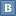 